Ментальная карта Чему или кому мы отдаём большее предпочтение,   слушая современные сказки? 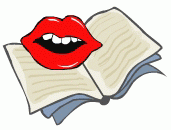 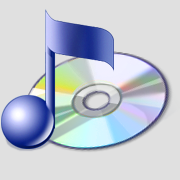 Живой рассказчик                                         Аудиосказкачитают 	родные или педагоги +                         читают профессионалы - актёры +  исполнение   не всегда профессиональное -      исполнение образцовое +          слушаем, если взрослые свободны -                можно послушать всегда  + живой звук в сопровождении с мимикой,         запись, не всегда хорошего качества -      жестами +контакт с людьми +                                                отсутствие контакта с людьми -   можно задать вопросы +	                                        нельзя задать вопросы      - развивает способность  слушать  и                     развивает способность слушать и  понимать   наглядно +                                           понимать  без наглядного                                                                                     сопровождения + 